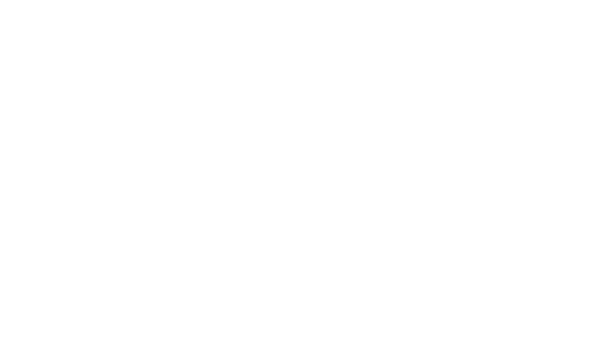 Table of ContentsIntroduction	4Objectives of the Workshop	4Audience	4Preparation	4Session Overview	5Introduction to the Workshop	6Defining the Network Approach	7To Collaborate or Not?	9Governance	13Conclusion	15IntroductionThis workshop is designed to provide an overview of the network approach to managing shared risk. It will help stakeholders:collaborate to manage the identified shared riskagree on the ways of working and the governance processes for the risk and document theseNote: Individual sections of this workshop may be used in isolation if required.Objectives of the WorkshopBy the end of the workshop, participants should be able to:define the Network Approachdefine collaborationwork out a way to move forwardagree on the Network Agreementagree on next stepsAudienceThis workshop is for clients involved in the management of the shared risk. Pre-requisite workshopStakeholder Mapping Workshop, or equivalent activitiesPreparationIdentify the stakeholders, including contact detailsInvite stakeholders to the workshopChoose the relevant sections of the session plan to include in your workshopResources requiredNetwork Agreement template, one per participantEstablish a Network to Manage Shared Risk Guide, one per participantFlipchart or whiteboardSticky notesColoured markersPensIcon KeySession OverviewIntroduction to the WorkshopDuration: approximately 10 minutesDefining the Network ApproachDuration: approximately 20 minutesTo Collaborate or Not?Duration: approximately 50 minutesGovernanceDuration: approximately 35 minutesConclusionDuration: approximately 5 minutesShared Risk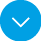 Establish a Network WorkshopFacilitator Guide<Insert organisation name>AcknowledgementThis Facilitator Guide has been developed and prepared by the Victorian Managed Insurance Authority (VMIA), April 2019.AcknowledgementThis Facilitator Guide has been developed and prepared by the Victorian Managed Insurance Authority (VMIA), April 2019.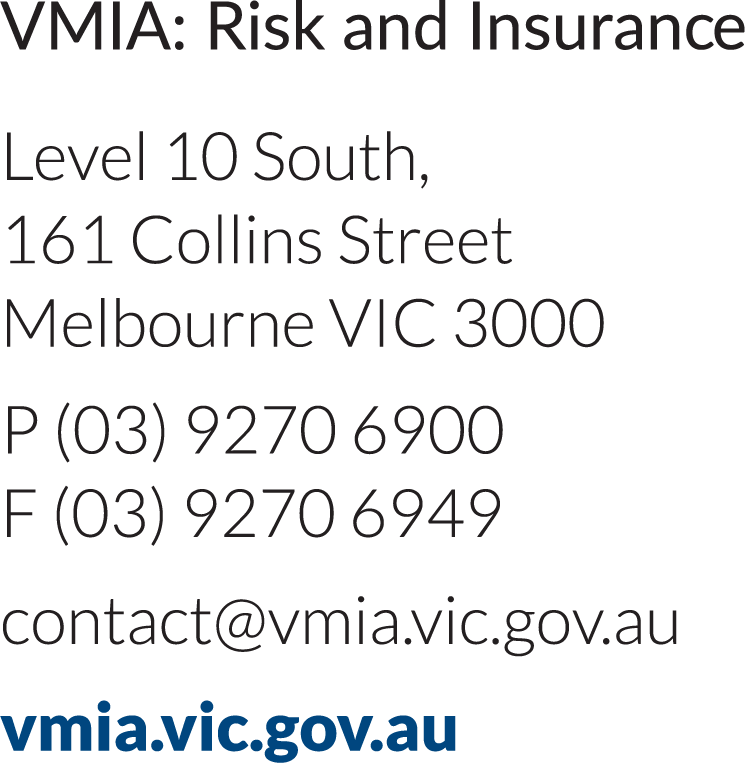 © State of Victoria 2019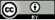 You are free to re-use this work under a Creative Commons Attribution 4.0 licence, provided you credit the State of Victoria (Victorian Managed Insurance Authority) as the author, indicate if changes were made and comply with the other licence terms. The licence does not apply to any branding, including Government logos.IconDescriptionIconDescription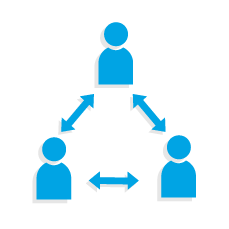 Group discussion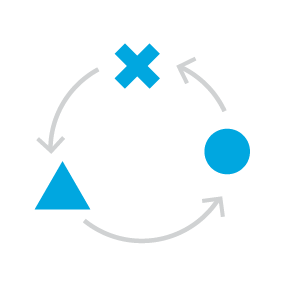 Activity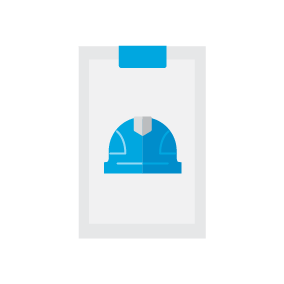 Whiteboard / Flip ChartApprox duration (Min)TopicMethodOutputs10IntroductionPresentation20Defining the Network ApproachDiscussionEstablish a Network to Manage Shared Risk Guide.50CollaborationDiscussionActivities35GovernanceDiscussionActivitiesNetwork Agreement5ConclusionDiscussion2 hoursTotal Duration (Modify duration based on which topics are included)Total Duration (Modify duration based on which topics are included)Total Duration (Modify duration based on which topics are included)Approx timeSpeaker notes and instructionsResources6 minsWelcome participantsWelcome participants to the Establish a Network workshopAttendance sheetIntroduce yourselfParticipant introductions - round table (name, role, experience, expectations)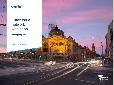 2 minsDiscuss housekeeping rulesMobilesText messagesBreaksPunctualityToilets Evacuation proceduresRespect: Everyone’s opinion mattersOne person speaks at a time2 minsIntroductionToday we are going to introduce the Network Approach to managing shared risk. This provides a great basis to build the Network Agreement, which is used to provide governance over the Shared Network Approach, including roles and responsibilities and ways of working.The workshop will run for 2 hours.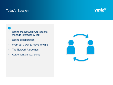 TransitionDo you know what a Network Approach is?  We will start by defining it…TimingSpeaker notes and instructionsResourcesIntroduce topic:Define the Network ApproachWhy are we using it?The Shared Risk framework and supporting documents5 minsDefining the Network ApproachDiscussionWhat do you think a Network Approach is?Allow for individual responses.Display slide to reinforce participant responses.ActivityAsk participants to read the slide and note the top two points that they would like for their agency or department.Ask for volunteers to read out their responses and explain why they have chosen those points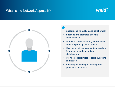 3 minsEstablish a Network to Manage Shared Risk GuideDistribute and introduce the Establish a Network to Manage Shared Risk Guide.The Guide includes:The four phases of the Network ApproachConsiderations for Working TogetherThe Network Agreement More information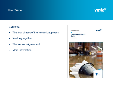 5 minsThe Four Phases of the Network ApproachDiscuss the four phases of the process at a high level:Plan – note that this phase may have been skipped or amalgamated with the (current) Build phaseBuildIdentifySustainAsk: Can you identify where we are in the process?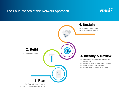 5 minsConsiderations for Working TogetherIntroduce the Considerations of Working Together section of the GuideSuggest that participants read this further in their own time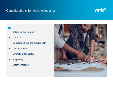 2 minsNetwork Agreement and More InformationIntroduce the Network Agreement We will expand on this more in the Governance sectionReinforce the importance of referring to the Risk Guidance Materials topics on Shared risk https://www.vmia.vic.gov.au/tools-and-insights/practical-guidance-for-managing-risk TransitionWe have defined the Network Approach and looked at its key components, we will now move onto collaboration.TimingSpeaker notes and instructionsResourcesIntroduce topic:Background and researchThe 3 CsCo-ordination, cooperation or collaboration?Collaboration:DefinitionDissonance and ConsonanceVMIA”1 minBackground and researchThis topic is based on the work of Dr Mark Elliot and his company, Collabforge.10 minsThe 3 CsThere are three different kinds of working together, they are interrelated but independent processes. Each build upon the other to enable the complexity of collaboration:Coordination: Let’s achieve a common activity:Shared interestsHarmonious relationshipDefined processes and patternsDecisions and power remain with each individual organisationCooperation: Let’s improve somethingSharing ideas as a groupIndependent activities Shared goalsDecisions and power are generally with the parent organisation/lead agencyOften short termCollaboration: Let’s create something new and unanticipatedRequired when dealing with the unknown, and with divergent points of viewRequired when dealing with complex situations or risksAn environment where ideas are encouraged, can be shared, can evolve (add, edit delete the content)Co-creation, with mutually negotiated rulesVarious outcomes, both expected and unplannedDecisions and power are shared between organisationsDiscussionDiscuss examples of each type of working together.Possible responses:Co-ordinationOrchestraWeb search resultsCooperationVotingRecyclingCollaborationJazz bandWorkshoppingWiki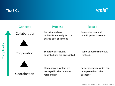 3 minsCollaboration definitionWe need to define collaboration, as it is a bit of a buzz word that often means different things to different people, or something vague like ‘working together’.For our purposes, we are using the following definitions:Two or more people working together towards shared goals Creating together, or co-creationAdd / edit / delete rights to a shared pool of content (as seen in previous slide)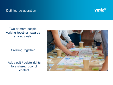 3 minsCollaboration can be challengingDiscussionWhat are some words that come to you when you see this slide?Collaboration is unpredictableOutcomes for collaboration are emergentCollaboration requires agile ways of thinking and workingThis can be unsettling….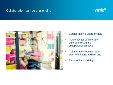 5 minsStep 1: To collaborate or not?It is not always appropriate or necessary to collaborate with other agencies and organisations even though you have identified an inter-agency risk. Sometimes, cooperation is a better way of working together than collaboration.So the first step in the collaboration process is to decide whether you need to or not!DiscussionDiscuss examples of when it may not be suitable or necessary to collaborate.Possible responses:Routine or straightforward riskLow riskLow trust of other agenciesNo lead agency required, individual organisations make their own decisionsLead agency retains overall decision making and accountabilitySemi-independent goalsRefer to VMIA’s Practical Guidance for Managing Risk for more information on collaboration requirements, according to the type of risk. https://www.vmia.vic.gov.au/tools-and-insights/practical-guidance-for-managing-risk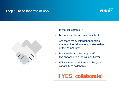 3 minsStep 2: Establish common groundAssuming your risk does require collaboration, the next step is to establish common ground.DiscussionWhat are some other ways or actions you can take to establish common ground?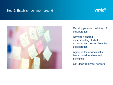 10 minsCollaboration activityActivityInstructionsAsk the whole group to stand in a circle, facing inwards and hold hands with each otherRaise held hands in the airWithout letting go of hands, work together to work out how to turn around so that everyone is facing outwards, with hands still heldDebriefWere there initial problems? What were they?How did you overcome these?What did you learn about working together?Note for facilitator: Refer to the following video for demonstration of the activity. Do not show the video as it provides the solution:https://www.youtube.com/watch?v=VoxFki-MCUs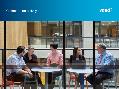 10 minsDissonance and ConsonanceAnother of Mark’s observations and conclusions about the nature of collaboration is drawn from music theory:Dissonance (sounding out of sync, out of key…causing a sense of friction or even foreboding!)Vs. Consonance (being in tune, feeling comfortable)Note: You may have experienced dissonance in the previous activityIn Mark’s work he sees that every group when it forms goes through a period of dissonance before achieving consonance.When groups first form and get to know each other, there is often initial dissonanceAs trust is built and there is a shared understanding of outcomes and roles, there is consonanceThe challenge: When members leave, and new ones join, or other situations change, dissonance can reoccur. What does this mean for collaboration? Need to welcome, invite and plan for an amount of dissonance before consonance is achieved. Be aware that failing to recognise dissonance and manage it might get in the way of momentum and cause the collaboration to failIf you are aware of the emergence of dissonance as a normal part of any collaboration, you are better placed to manage it.DiscussionCan you think of how you could plan for dissonance and turn it into consonance?Note responses on the whiteboard.Suggest participants note the responses for future reference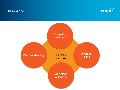 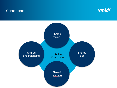 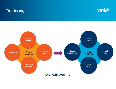 5 minsStep 3: Maintain momentumGaining and maintaining momentum is a key objective of successful collaboration. DiscussionWhat other actions could your network take to gain, then maintain momentum?Note responses on the whiteboard.Suggest participants note the responses for future referenceWe can use those ideas in the next section on Governance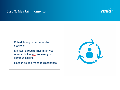 Approx timeSpeaker notes and instructionsResourcesIntroduce topic:Network Agreement2 minsIntroductionNow that we have worked through the network approach and its benefits, and what collaboration really means, we can apply it to our shared situation.To help with this, we have a template that will help you document and govern your shared risk.10 minsThe Network AgreementDistribute and introduce the Network Agreement template.ActivityInstructionsBriefly review each of the sections:Explain that participants/the network should add or delete sections as requiredUsing this document is optional, but for complicated and complex risks, some kind of governance document is requiredRefer to VMIA’s Practical Guidance for Managing Risk https://www.vmia.vic.gov.au/tools-and-insights/practical-guidance-for-managing-risk 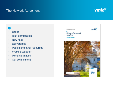 23 minsValidate the way of working togetherActivityInstructionsParticipants to form pairsAllocate each pair, section 5 or sub-sections from Section 6 in the Network Agreement (the number of sub-sections will depend on the number of pairs)Pairs to discuss the sections to validate if they adequately describe the way they will work together and how their Network will operateConsiderations might include:What have we achieved so far? What are we trying to achieve as a group?How will we let one another know what we need to know?What do we need to be able to do well?Who is responsible for what?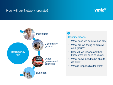 TransitionYou have now validated your way of working via the Network Agreement, I will now conclude the session.TimingSpeaker notes and instructionsResources5 minsRecap and next stepsDiscussionBriefly ask participants to reiterate key pointsHow do you plan to apply the key learnings or ideas?What do you need to do next?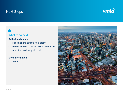 